STUDENT INFORMATION: Supply a complete answer to each item or N/A where appropriate.Name: ________________________________________________Telephone: (______) _______________________               LAST                                         FIRST                                                                      AREAEmail Address: ___________________________________________________________________________________Address: ________________________________________________________________________________________                 NUMBER, STREET, APT., LOT                                      CITY        	                                 STATE                       ZIPHigh School currently attending: _____________________________________________________________________School Address: __________________________________________________________________________________                              NUMBER, STREET, APT., LOT                                      CITY        	                 STATE                       ZIPHIGH SCHOOL GRADE IN FALL:9th	    10th               11th              12thPARENTAL INFORMATION: Please give home address of both parents/caregivers.Did either of your parents attend college?	No College – Completed HS/GED diploma____	Attended College – did not graduate____      	College Graduate____ACADEMIC TRANSCRIPTPlease provide a copy of your CURRENT HIGH SCHOOL TRANSCRIPT. This record MUST be sent by your guidance counselor. A 2.0 GPA or higher is required for this program.LEVEL OF COMMITMENTDo you have prior commitments such as vacations, classes, sports, college visits, or medical issues that will conflict with the dates of the summer internship program?  Yes   No   If yes, please explain with specific dates. Should an applicant be granted admission, failure to discuss pending commitments may result in dismissal from the program.________________________________________________________________________________________________________________________________________________________________________________________________________________________________________________________________________________________________________________________________________________________________________________________________________________________________________________________________________________________________________________________________________________________________________________________________STUDENT ESSAYAttach a separate sheet with a 250 word typed essay. The essay should be comprised of the following: (1) Why you want to participate in REACH, (2) what you expect to get out of this program, and 3) a statement of your career goals. In addition to your essay, please include a summary of the following: (a) Extracurricular activities which have given you experience in science and/or displayed your leadership qualities, (b) your participation in science fairs, contests, or hobby activities, and (c) scientific research you have conducted in high school.PARENTAL CONSENTAs the parent/guardian, I certify that my son/daughter has my permission to participate in the UT REACH Program. It is my understanding that he/she will be subject to the regulations of the host institution and project. I understand that should a health emergency arise, I will be notified, but in the event that I cannot be contacted by phone, such medical treatment as deemed necessary by a competent medical doctor is authorized._________________________________________                                     ______________________________________                      PARENT/GUARDIAN NAME (PLEASE PRINT)                                                                                         PARENT/GAUARDIAN SIGNATURE_________________________________________                                       _____ ________________________________	             STUDENT NAME (PLEASE PRINT)                                                                     		STUDENT SIGNATUREDate of Application: _________________________PLEASE FORWARD ALL APPLICATION MATERIALS TO: Kris BatesAdministrative AssistantUniversity of Toledo College of Medicine/Office of Diversity, Equity, and Inclusion3000 Arlington Mail Stop 1043Toledo, OH 43614Phone: 419-383-3438Fax: 419-383-3322Email: Kristina.Peterson@utoled.edu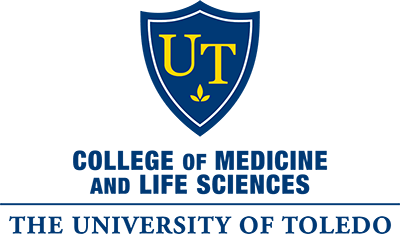 Caregiver #1 Name:Caregiver #2 Name:Home Address:Home Address:Home Telephone:Home Telephone:Occupation:Occupation:Business/mobile Telephone:Business/mobile Telephone: